NAZIV PROJEKTA/ AKTIVNOSTI:  Znanstveni piknik Voditelj (učitelj): Mirela Lebić Popov – za sudjelovanje na pikniku iz predmeta fizika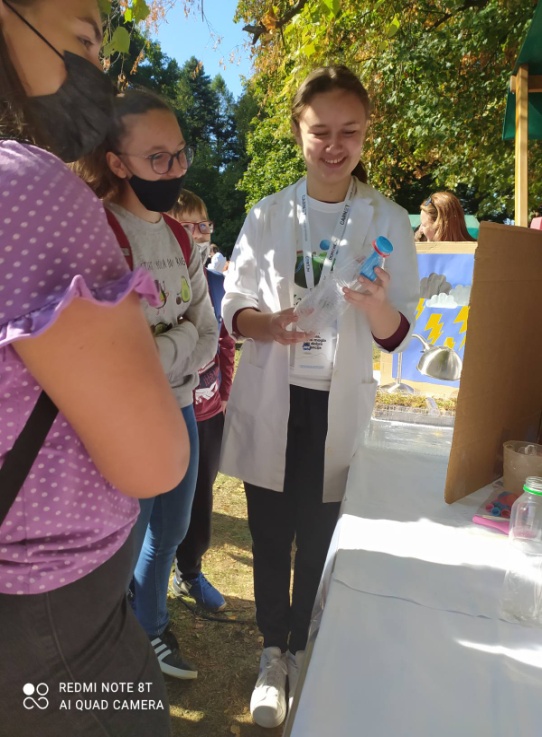 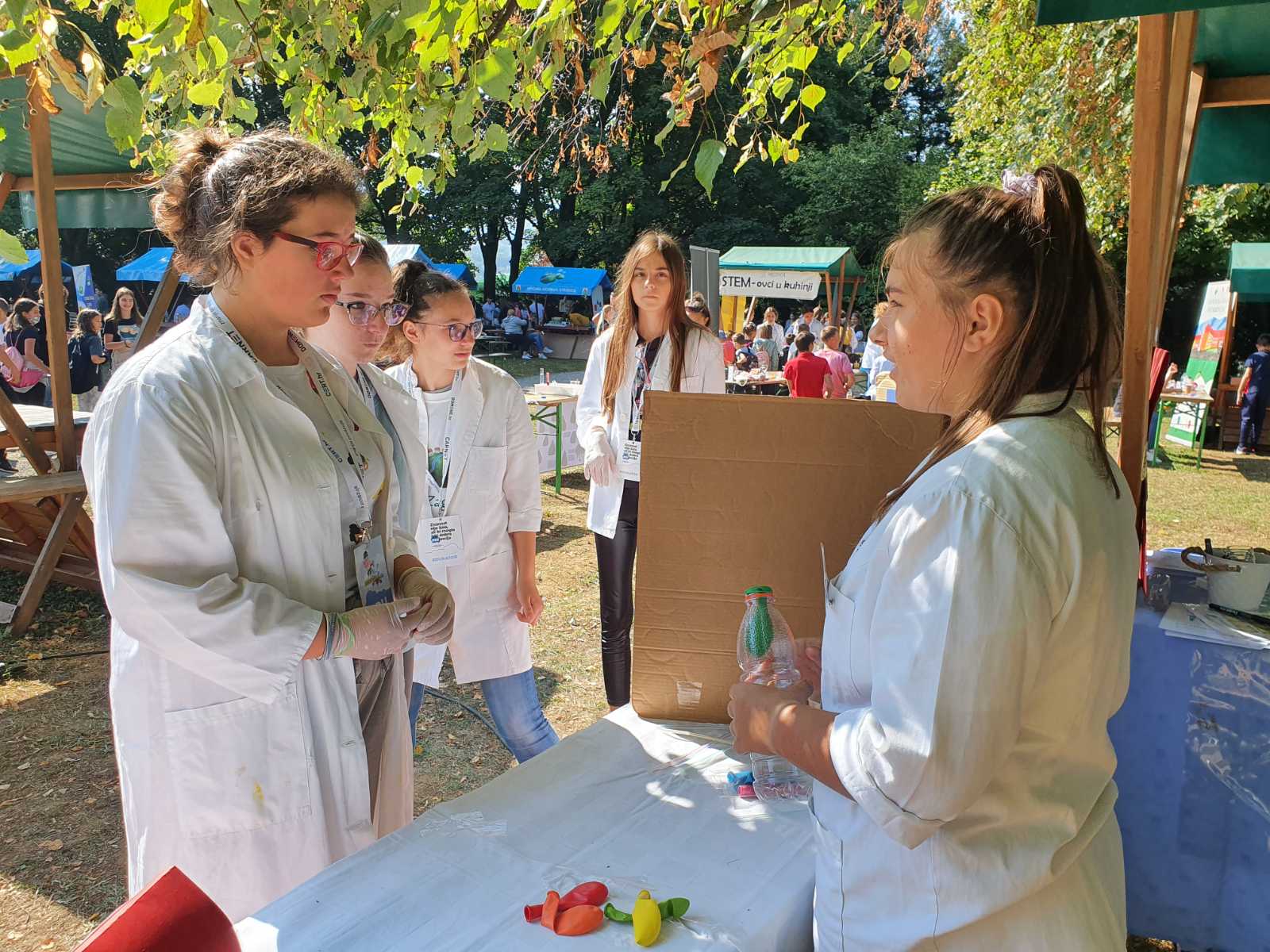 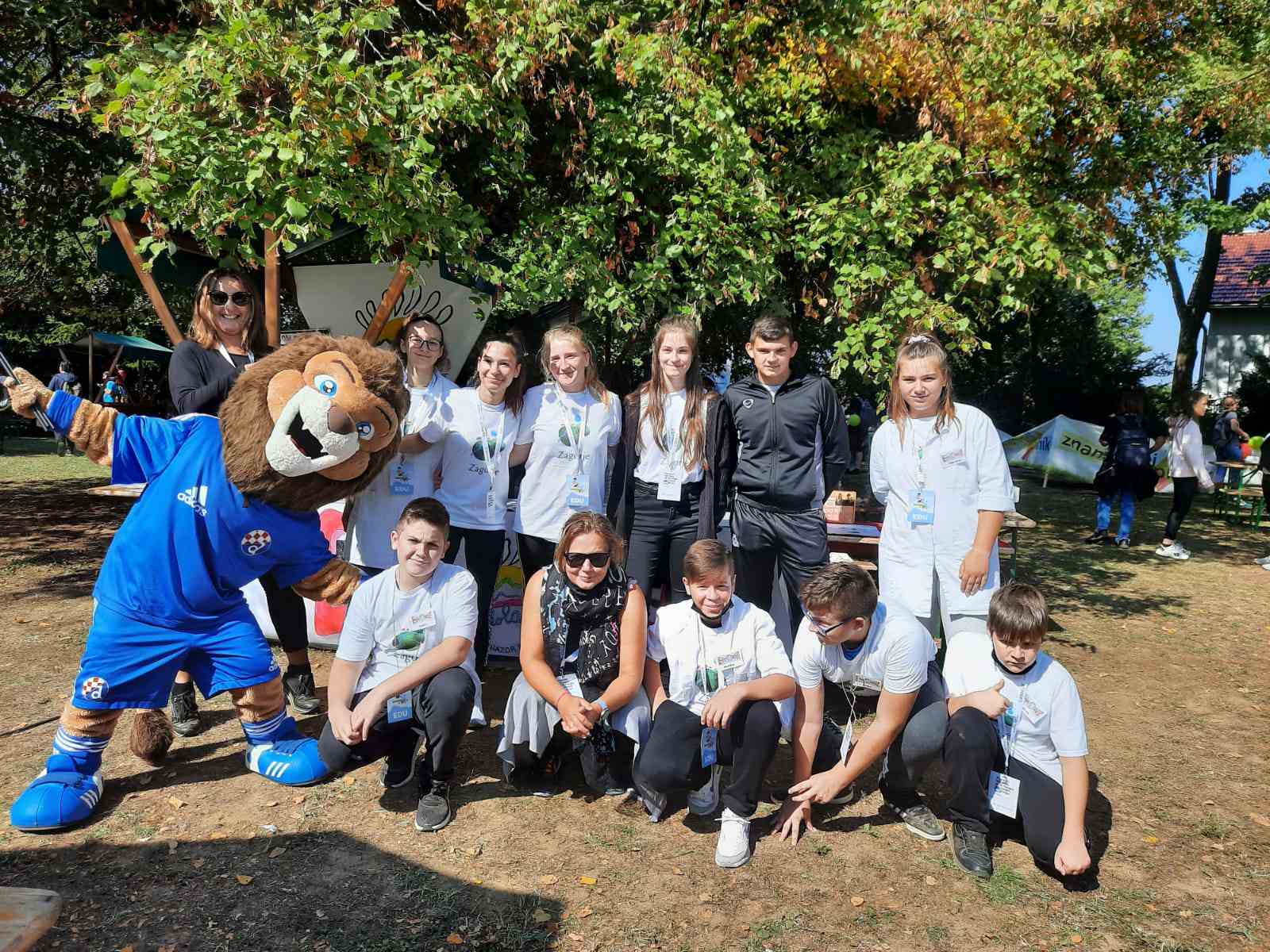 Cilj:Sudjelovanje na Znanstvenom pikniku kao izlagači, popuralizacija znanosti kod učenika izlagača i učenika posjetitelja, razvijanje prezentacijskih i socijalnih kompetencija kod učenika izlagača, proširivanje redovnih nastavnih sadržajaUčenici nositelji projekta/aktivnosti (razred, grupa, pojedinci):Učenice 8. razredna PŠ HrašćinaLucija Brckan, Nikolina Čaćko, Gabrijela Šanjek i Iva ŠmitVrijeme realizacije:24. i 25. rujan 2021.Etape u provođenju projekta/aktivnosti i na koji način je provedeno (hodogram aktivnosti):Od početka školske godine 2021./22. navedene učenice započele su s pripremnim radnjama. Kroz dodatnu nastavu predmeta fizika učenice su upoznate s teorijskom podlogom za dva pokusa koja će trebati pokazati i objasniti posjetiteljima. Prikupljen je sav potreban pribor te uvježbano izvođenje pokusa uz adekvatan scenarij objašenja pokusa kojim bi se što bolje animiralo posjetitelje da sami donesu pretpostavke, sudjeluju u provedbi pokusa te pokušaju dati vlastiti zaključak.Prvi pokus objašnjava kako se stvara tlak zraka i kako zrak zauzima prostor, a drugi pokazuje kako zrak struji u prirodi zbog razlike u tlakovima. Zaključak/ posebnosti i slično:Učenice su svojom aktivnošću u pripremnom razdoblju, ali i tijekom same realizacije pokazale veliki entuzijazam i zadovoljstvo zbog sudjelovanja u navedenoj manifestaciji. Uvježbale su svoje prezentacijske vještine te sposobnost prilagodbe publici različitog uzrasta i predznanja. Posvjestile su si koliko je potrebno pripreme za kvalitetnu prezentaciju pokusa. Ostvarile su kontakt s drugim izlagačima te proširile vlastite vidike i mogućnosti po završetku osnovnoškolskog obrazovanja. 